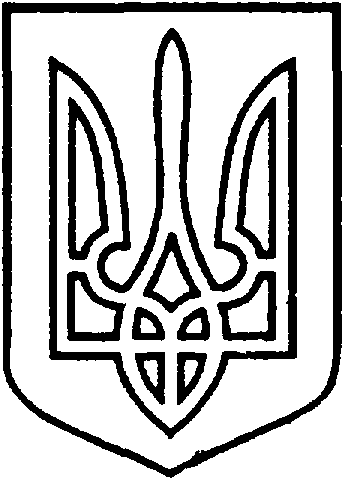 УКРАЇНАВІЙСЬКОВО-ЦИВІЛЬНА  АДМІНІСТРАЦІЯМІСТА  СЄВЄРОДОНЕЦЬК  ЛУГАНСЬКОЇ  ОБЛАСТІРОЗПОРЯДЖЕННЯКЕРІВНИКА ВІЙСЬКОВО-ЦИВІЛЬНОЇ  АДМІНІСТРАЦІЇЛуганська обл., м. Сєвєродонецьк,бульвар Дружби Народів, 32« 01 » березня 2021 року                                                            		      	 №427Про затвердження «Програми надання шефської допомоги військовій частині А0135 ІІ на 2021 рік» Керуючись п.1 ст.4 та п.8 ч.3 ст. 6 Закону України «Про військово-цивільні адміністрації»,  керуючись ст. 26 Закону України «Про місцеве самоврядування в Україні», з метою піднесення престижу військової служби, сприяння обороноздатності, мобілізаційній готовності держави, виконанню військовослужбовцями завдань на території Луганської та Донецької областей, задоволення культурних і духовних потреб військовослужбовців, розглянувши звернення військової частини А0135 ІІ від 28.01.2021 №313/ОКПОС/12/388,ЗОБОВ’ЯЗУЮ:Затвердити «Програму надання шефської допомоги військовій частині А0135 ІІ на 2021 рік» (Додаток).Розпорядження підлягає оприлюдненню.Контроль за виконанням даного розпорядження покласти на першого заступника керівника військово-цивільної адміністрації м. Сєвєродонецьк Луганської області Ігоря Робочого.Керівниквійськово-цивільної адміністрації	Олександр СТРЮК Додатокдо розпорядження керівникавід « 01 » березня 2021 року №427 Програма надання шефської допомоги військовій частині А0135 ІІ на 2021 рікСЄВЄРОДОНЕЦЬК – 2021ПАСПОРТ ПРОГРАМИнадання шефської допомоги військовій частині А0135 ІІ на 2021 рікСКЛАД ПРОБЛЕМИУ зв’язку із агресією Російської Федерації на частині територій Донецької і Луганської областей України, створенням незаконних збройних формувань проросійського спрямування, за підтримки військових підрозділів збройних сил Російської Федерації відбуваються бойові дії та загроза захоплення іншої території України.Програма надання шефської допомоги військовій частині А0135 ІІ розроблена відповідно до Закону України «Про оборону України», Указу Президента України від 02 вересня 2013 року № 471/2013 «Про затвердження Положення про територіальну оборону України» з метою надання всебічної допомоги та придбання необхідного майна для даної військової частини, підрозділи якої беруть участь у захисті суверенітету нашої держави та виконують безпосередньо бойові завдання в східних районах 
Донецької і Луганської областях.МЕТА ПРОГРАМИМетою Програми є здійснення заходів щодо надання шефської допомоги та матеріально-технічного забезпечення потреб військової частини  А0135 ІІ Збройних Сил України, а саме:підтримання боєготовності та ефективного виконання завдань щодо захисту державного суверенітету і незалежності України.НЕОБХІДНІ КРОКИ ДЛЯ РОЗВ’ЯЗАННЯ ПРОБЛЕМИПрограма передбачає комплекс заходів для розв’язання проблем: придбання сувенірної та вітальної продукції для стимулювання особового складу до більш якісного виконання бойових завдань; підвищення національної безпеки і оборони, відсічі і стримування збройної агресії Російської Федерації, а також зміцнення військової дисципліни серед військовослужбовців Збройних Сил України та інших військових формувань; забезпечення діяльності та боєздатності військових частин, у складі операції Об’єднаних сил.СТРОКИ ТА ЕТАПИ ВИКОНАННЯ ПРОГРАМИРеалізація Програми відбуватиметься протягом 2021 року.НАПРЯМИ ДІЯЛЬНОСТІ, ЗАВДАННЯ ТА ЗАХОДИ ПРОГРАМИ6.1 ОЧІКУВАНІ РЕЗУЛЬТАТИ ВИКОНАННЯ ПРОГРАМИ, ВИЗНАЧЕННЯ ЇЇ ЕФЕКТИВНОСТІРЕСУРСНЕ ЗАБЕЗПЕЧЕННЯ ПРОГРАМИФінансове забезпечення Програм здійснюється за рахунок коштів військово – цивільної адміністрації міста Сєвєродонецьк в Луганській області в межах видатків, затверджених розпорядженням керівника військово – цивільної адміністрації міста Сєвєродонецьк в Луганській області про міський бюджет на відповідний бюджетний період.Загальний обсяг фінансових ресурсів, необхідних для реалізації програми на 2021 рік – 49,77 тис. грн.Головний розпорядник бюджетних коштів: Військово – цивільна адміністрація міста Сєвєродонецьк в Луганській області.Джерела фінансування: міський бюджет.ОРГАНІЗАЦІЯ УПРАВЛІННЯ ТА КОНТРОЛЮ ЗА ХОДОМ ВИКОНАННЯ ПРОГРАМИКоординація дій між виконавцями програми здійснюється розпорядником бюджетних коштів - військово – цивільною адміністрацією міста Сєвєродонецьк в Луганській області.Розробник та виконавець програми наступного року за звітним періодом звітує про хід виконання Програми керівнику військово – цивільної адміністрації міста Сєвєродонецьк в Луганській області.Контроль за ходом виконання програми здійснюється першим заступником керівника військово – цивільної адміністрації міста Сєвєродонецьк в Луганській області Ігорем Робочим.В.о. начальника управлінняекономічного розвитку							Анастасія ПИВОВАРОВА1Ініціатор розроблення ПрограмиВійськово-цивільна адміністрація міста Сєвєродонецьк Луганської області2Розробник ПрограмиУправління економічного розвитку військово-цивільної адміністрації міста Сєвєродонецьк Луганської області.3Співрозробники ПрограмиВійськова частина А0135 ІІ.4Головний розпорядник коштівВійськово-цивільна адміністрація міста Сєвєродонецьк Луганської області 5Відповідальний виконавець ПрограмиВійськово-цивільна адміністрація міста Сєвєродонецьк Луганської області.Структурні підрозділи військово-цивільної адміністрації міста Сєвєродонецьк Луганської області.6Учасники ПрограмиСтруктурні підрозділи військово-цивільної адміністрації міста Сєвєродонецьк Луганської області.Військова частина А0135 ІІ.7Мета ПрограмиЗдійснення заходів щодо надання шефської допомоги та матеріально-технічного забезпечення потреб військової частини А0135 ІІ Збройних Сил України 8Термін реалізації Програми2021 рік9Загальний обсяг фінансованих ресурсів, необхідних для реалізації Програми, тис. грн.49,779в тому числі9з міського бюджету49,7710Очікувані результатиДосягнення мети Програми11 Контроль за виконанням (орган, уповноважений здійснювати контроль за виконанням)Перший заступник керівника військово – цивільної адміністрації міста Сєвєродонецьк Луганської області.№з/пНайменування завданняНайменування заходу ВиконавціДжерела фінансуванняПланові обсяги на 2021 рік, тис.грнОчікуванні результати12345671.Надання шефської допомоги з міського бюджету на забезпечення Військової частини А0135 ІІ матеріально-технічними засобамиЗабезпечення подарунками та нагородамиВійськово-цивільна адміністрація міста Сєвєродонецьк Луганської областіМіський бюджет27,62Подарунки та нагороди – 520 од.1.Надання шефської допомоги з міського бюджету на забезпечення Військової частини А0135 ІІ матеріально-технічними засобамиЗабезпечення друкованою та супутньою продукцією  Військово-цивільна адміністрація міста Сєвєродонецьк Луганської областіМіський бюджет22,15Друкована та супутня продукція – 65 од.Всього:Всього:Всього:Всього:Всього:49,7749,77Найменування завданняНайменування показникаОдиниця виміруЗначення показника1234Надання шефської допомоги з міського бюджету на забезпечення Військової частини А0135 ІІ матеріально-технічними засобамиНадання шефської допомоги з міського бюджету на забезпечення Військової частини А0135 ІІ матеріально-технічними засобамиНадання шефської допомоги з міського бюджету на забезпечення Військової частини А0135 ІІ матеріально-технічними засобамиНадання шефської допомоги з міського бюджету на забезпечення Військової частини А0135 ІІ матеріально-технічними засобамиЗабезпечення подарунками та нагородамиПоказник витратЗабезпечення подарунками та нагородамиБюджетні витрати на придбання подарунків та нагородтис. грн.27,62Забезпечення подарунками та нагородамиПоказник продуктуЗабезпечення подарунками та нагородамиКількість придбаних подарунків та нагородод.520Забезпечення подарунками та нагородамиПоказник ефективностіЗабезпечення подарунками та нагородамиСередня вартість одного подарунку/нагородигрн53,11Забезпечення подарунками та нагородамиПоказник якостіЗабезпечення подарунками та нагородамиЗабезпечення подарунками та нагородами в повному обсязі%1002.Забезпечення друкованою та супутньою продукцієюПоказник витрат2.Забезпечення друкованою та супутньою продукцієюБюджетні витрати на придбання друкованої та супутньої продукціїтис. грн.22,152.Забезпечення друкованою та супутньою продукцієюПоказник продукту2.Забезпечення друкованою та супутньою продукцієюКількість придбаної друкованої та супутньої продукціїод.652.Забезпечення друкованою та супутньою продукцієюПоказник ефективності2.Забезпечення друкованою та супутньою продукцієюСередня вартість однієї друкованої та супутньої продукціїгрн340,772.Забезпечення друкованою та супутньою продукцієюПоказник якості2.Забезпечення друкованою та супутньою продукцієюЗабезпечення друкованою та супутньою продукцією в повному обсязі%100